Рисование: «Ночной город» в технике граттаж.Цели и задачи: Познакомить с правилами и последовательностью выполнения работы в технике граттаж, развивать воображение при составлении композиции, развивать мелкую моторику, формировать творческую личность, умение смело и свободно мыслить.Материалы:Лист картона или плотная белая бумагаГуашь чернаяПлоская кисть (широкая) с мягким ворсомВосковые мелки (чем шире цветовая палитра, тем красивее рисунок) Инструмент для процарапывания: например: спица, зубочистка, деревянная шпажкаПервый этап рисования выполняется ребенком. С помощью цветных мелков или красок картон закрашивается. Сделать это можно одним цветом, а можно разукрасить разноцветными пятнами. Во многом выбор цвета и количество пятен зависит от того, какой рисунок будет выцарапываться. Поэтому конечный вариант должен быть обдуман еще на начальном этапе.Желательно выбирать контрастные и яркие цвета, которые в дальнейшем будут гармонировать с черным. Следующий шаг в технике граттаж – это покрытие разрисованного картона воском. Для этого берется обыкновенная свеча или кусок парафина (воска) и натирается вся поверхность. Очень важно это действие выполнить тщательно, и за этим нужно проследить. Последний подготовительный этап – это нанесение гуаши на восковой слой. Здесь есть маленький секрет, который позволяет краске хорошо впитаться и в дальнейшем не тянуться за рукой юного художника и не пачкать его.

В отдельной посуде разведите необходимое количество гуаши с шампунем или мыльной водой. Подготовленную краску наносим широкой кистью в одном направлении. Гуашь может скатываться. Если такое происходит, то после высыхания первого слоя наносится второй. Даже если подготовительные процессы осуществляются взрослым, очень важно для детей объяснить, что и для чего делается, чтобы в последующем они сами могли легко и правильно сделать основу под рисунок, выполненный техникой граттаж. Нанесение рисунка это третий и завершающий этап. Здесь ребенок процарапывает любым острым предметом рисунок, который изначально был ним задуман. А мы будем процарапывать ночной город. В качестве инструмента для изображения можно выбрать любой  предмет с острым кончиком: спица, зубочистка, деревянная шпажка.Примеры: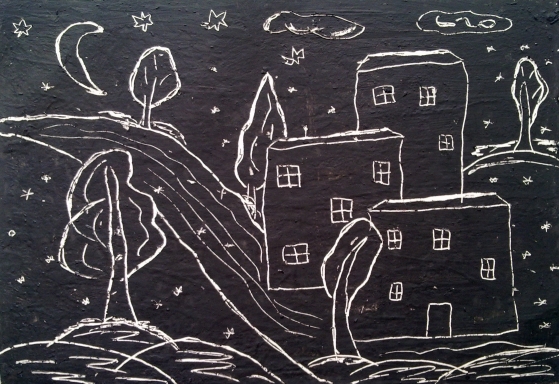 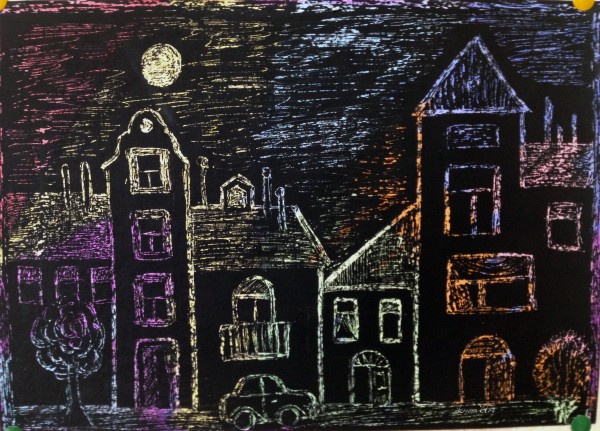 